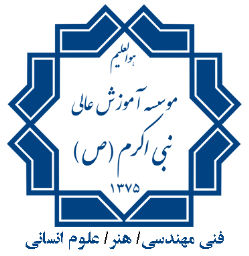 نام و نام خانوادگی : __________________ شماره دانشجویی: ______________   رشته: _______ مقطع: ________نام درس:                             نام استاد:                          تاریخ:                     ساعت:              نیم‌سال اول  /   نیم‌سال دوم  /   تابستان